Preliminary Program(December 3, 2018)Advances in Optics for Biotechnology, Medicine and Surgery XVIJune 2-6, 2019Fairmont Tremblant
Mont Tremblant, Quebec, CanadaConference Co-ChairsErin BuckleyEmory University, USAChristophe MoserPolytechnique Fédérale de Lausanne (EPFL), SwitzerlandBrian PogueDartmouth College, USA David SampsonUniversity of Western Australia, Australia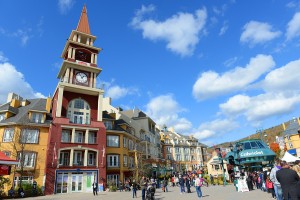 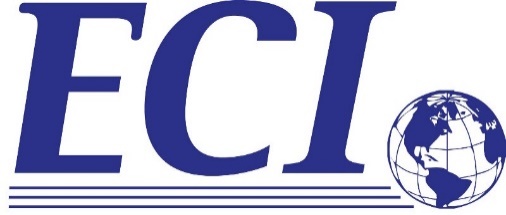 Engineering Conferences International32 Broadway, Suite 314 - New York, NY 10004, USAwww.engconfintl.org – info@engconfintl.orgSunday, June 2, 201916:00 – 18:00		Conference Check-in18:00 – 19:30		Dinner19:30 – 21:00		Session I: TBD Session Chairs: Brian Pogue             	Christophe Moser19:30 – 20:00	New technological directions for imaging at depth			Kishan Dholakia, University of St Andrews20:00 – 20:30	Imaging multiple molecular markers under surgical light illumination			Viktor Gruev, University of Illinois at Urbana-Champaign20:30 – 21:00	Molecular guided surgery advances			Eban Rosehthal, Stanford University, USA21:00 – 22:00		Poster SessionMonday, June 3, 201907:00 – 08:30		Breakfast and Discussion Time			Session II: Engineering Optical and Fiber SystemsSession Chair: 	Rongguang Liang, University of Arizona08:30 – 09:00	Design, fabrication, and test of micro-optics for biomedical applications			Rongguang Liang, University of Arizona09:00 – 09:30	Development of compact ultrafast fiber laser sources for nonlinear optical microscopy			Khanh Kieu, University of Arizona10:00 – 10:30	OCT for image-guided therapy and surgery	Thomas Milner, Texas A&M University10:30 – 11:00		Coffee break and discussion time                                       Session III: Optical-Radiation InteractionsSession Chair:  Brian Wilson, University of Toronto11:00 – 11:30	Radiation-optical interactionsBrian Wilson, University of Toronto11:30 – 12:00	Liposomal optical activation delivery of agents			Jonathan Lovell, University of Buffalo12:00 – 12:30	TBD12:30 – 14:00                 Lunch14:00 – 18:00	Networking/Discussion18:00 – 19:30		Dinner                                       Session IV: NeurophotonicsSession Chair: 	Chair Erin Buckley, Emory University19:30 – 20:00	Increasing depth sensitivity and brain specificity of diffuse correlation spectroscopy blood flow measures                                       Maria Angela Franceschini, Massachusetts General Hospital20:00 – 20:30	TBD			Andrew Dunn, University of Texas at Austin20:30 – 21:00		Non-invasive optical measurement of cerebral critical closing pressure in                                         pediatric hydrocephalus                                       Wesley Baker, Children’s Hospital of Philadelphia21:00 – 22:00		Poster SessionTuesday, June 4, 201907:00 – 08:30		Breakfast and Discussion Time			Session V: Optics and BiomechanicsChair: 	David Sampson, University of Western Australia & University of Surrey08:30 – 09:00	Biomechanics of cells and tissues: What can we learn when we combine mechanical stimuli with microscopy?			Davide Iannuzzi, Vrjie University09:00 – 09:30	Translational shear-wave optical coherence elastography		                                       Kirill Larin, University of Houston10:00 – 10:30	TBD	TBD10:30 – 11:00		Coffee Break and Discussion Time                                       Session VI: Molecular Guided SurgeryChair: 	Sylvain Gioux, University of Strasbourg11:00 – 11:30	TBD                                       Jonathan Lovell, Intuitive Surgical11:30 – 12:00	TBDFrederic Leblond, University of Montreal12:00 – 12:30	TBD	Sylvain Gioux, University of Strasbourg12:30 – 14:00                 Lunch14:00 – 18:00	Networking/Discussion18:00 – 19:30		Dinner                                       Session VII: Commercialization Case StudiesChairs: 	Kate Bechtel, Triple Ring Technology19:30 – 20:00	Development of the MediBeacon transdermal GFR measurement system                                       Martin Debreczeny, Medibeacon Inc20:00 – 20:30	TBD			Nicolas Loebel, Ondine Biomedical, Inc.20:30 – 21:00		TBD                                       David Cuccia, Modulated Imaging, Inc.21:00 – 22:00		Poster SessionWednesday, June 5, 201907:00 – 08:30		Breakfast and Discussion Time			Session VII: Microscopy AdvancesChairs: 	Paul Campagnola, University of Wisconsin08:30 – 09:00	Advances in computational wide field imaging			Peter So, Massachusetts Institute of Technology09:00 – 09:30	TBD		                                       Elizabeth Hillman, Columbia Uiversity10:00 – 10:30	Spectroscopic single-molecule localization microscopy (sSMLM)	Hao Zhang, Northwestern University10:30 – 11:00		Coffee Break and Discussion Time                                       Session VIII: Imaging Through Turbid MediaChairs: 	Ivo Vellekoop, University of Twente11:00 – 11:30	TBDHerve Rigneault, Insitut Fresnel11:30 – 12:00	TBD			Ivo Vellekoop, University of Twente 12:00 – 12:30	TBD	Emmanuel Bossy, University of Grenoble12:30 – 14:00                 Lunch14:00 – 18:00	Networking/Discussion18:00 – 19:30		Session IX: Learning in Optical SystemsSession Chair: Aydogan Ozcan, University of California Los Angeles18:00 – 18:30	TBD                                       George Barbastathis, Massachusetts Institute of Technology18:30 – 19:00	TBD			Rafael Piestun, University of Colorado at Boulder19:00 – 19:30		TBD                                       Aydogan Ozcan (introduced by C. Moser), University of California Los Angeles19:30 – 21:30		Farewell DinnerThursday, June 6, 201907:00 – 08:30		Breakfast and Discussion08:30 – 11:00                 Checkout and Departures